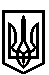 ТРОСТЯНЕЦЬКА СІЛЬСЬКА РАДАСТРИЙСЬКОГО РАЙОНУ ЛЬВІВСЬКОЇ ОБЛАСТІХVІІІ сесія VІІІ скликанняР І Ш Е Н Н Я22 вересня  2021 року                                с. Тростянець			                 № ПРОЄКТПро розроблення детального плану території земельної ділянки для обслуговування існуючихочичних споруд в с. Тернопілля         Розглянувши звернення депутата Тростянецької сільської ради Аксьонова І.Я., відповідно до статей 16, 19 Закону України “Про регулювання містобудівної діяльності», статті 12, 122 Земельного кодексу України, підпунктів 34, 42 частини 1 статті 26 Закону України «Про місцеве самоврядування в Україні», з метою визначення планувальної організації та розвитку території, сільська радавирішила:        1. Розробити детальний план території  земельної ділянки орієнтовною площею 0,20 га для обслуговування існуючих очисних споруд за межами в с. Тернопілля.        2. Сільському голові доручити:        2.1. визначити організацію розробника детального плану території;        2.2. разом із розробником скласти та затвердити проект завдання на розроблення детального плану території;        2.3. надавати розробнику вихідні дані на розроблення детального плану території.         3. Розроблений детальний план території подати у сільську раду для проведення громадського обговорення і затвердження.         4. Фінансування робіт із розроблення детального плану території провести за рахунок Тростянецької сільської ради або з джерел не заборонених законом.          5.  Контроль за виконанням рішення покласти на постійну комісію сільської ради з питань земельних відносин, будівництва, архітектури, просторового планування, природних ресурсів та екології  (голова комісії І. Соснило).Сільський голова                                                                                          Михайло ЦИХУЛЯК